TECHNICAL MEMORANDUMTo:	Keven Kehlenbach and George ThorntonBaylor UniversityFrom:	Mark Goode, P.E.Luke Schmidt, P.E.Kimley-Horn and Associates, Inc. Registered Firm F- 928Date:	August 2, 2017Subject:	Parking Supply and Demand Study for the Baylor University Louise Herrington School of Nursing – Academic Building, 333 N. Washington Avenue, Dallas, Texas 75246Baylor University and Baylor Scott & White (and its predecessor organizations) have shared a campus in east Dallas for nearly 100 years. The Baylor University Louise Herrington School of Nursing (LHSON) has acquired the Baptist General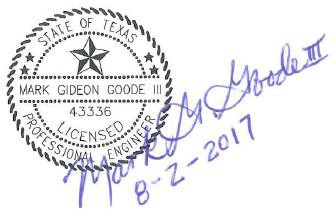 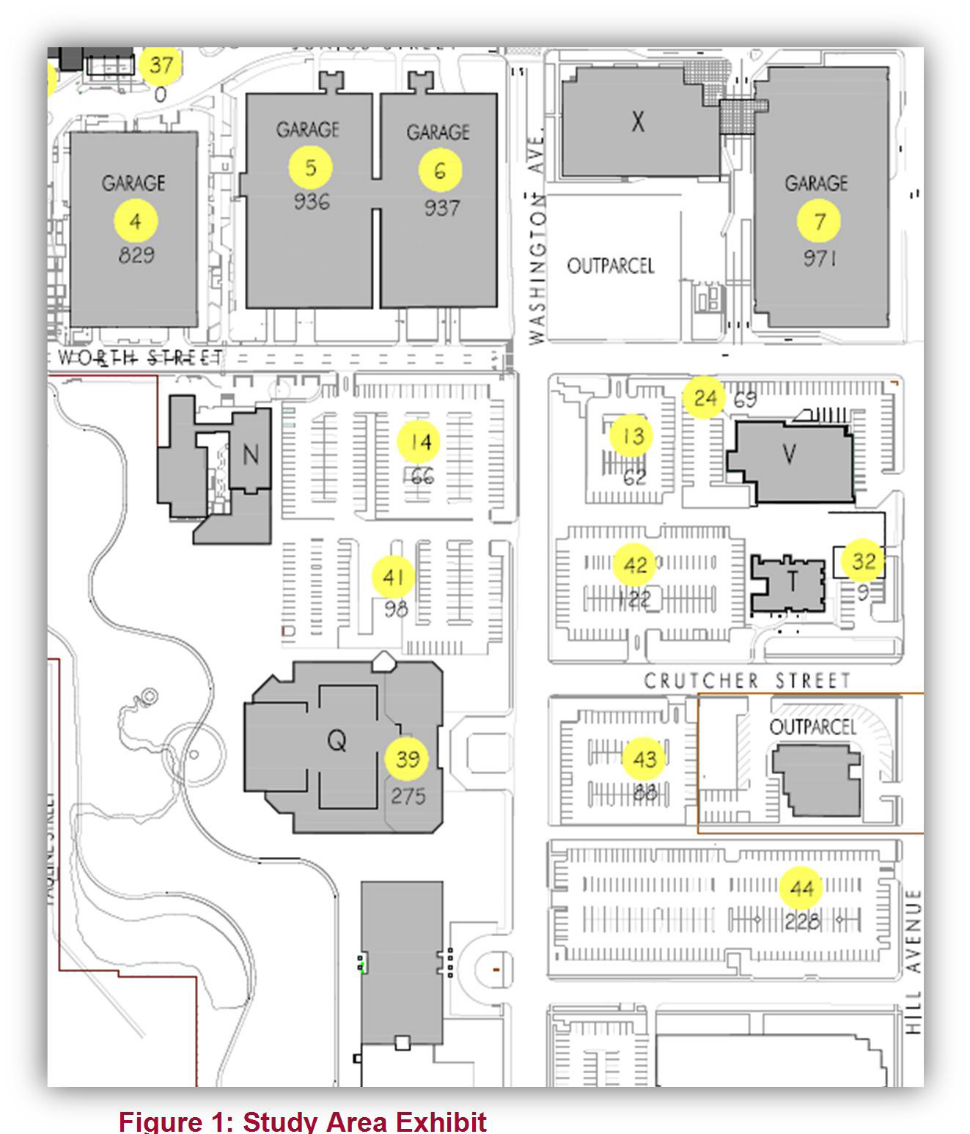 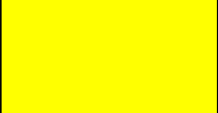 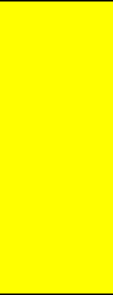 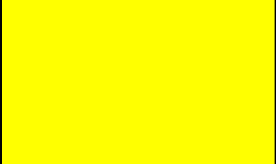 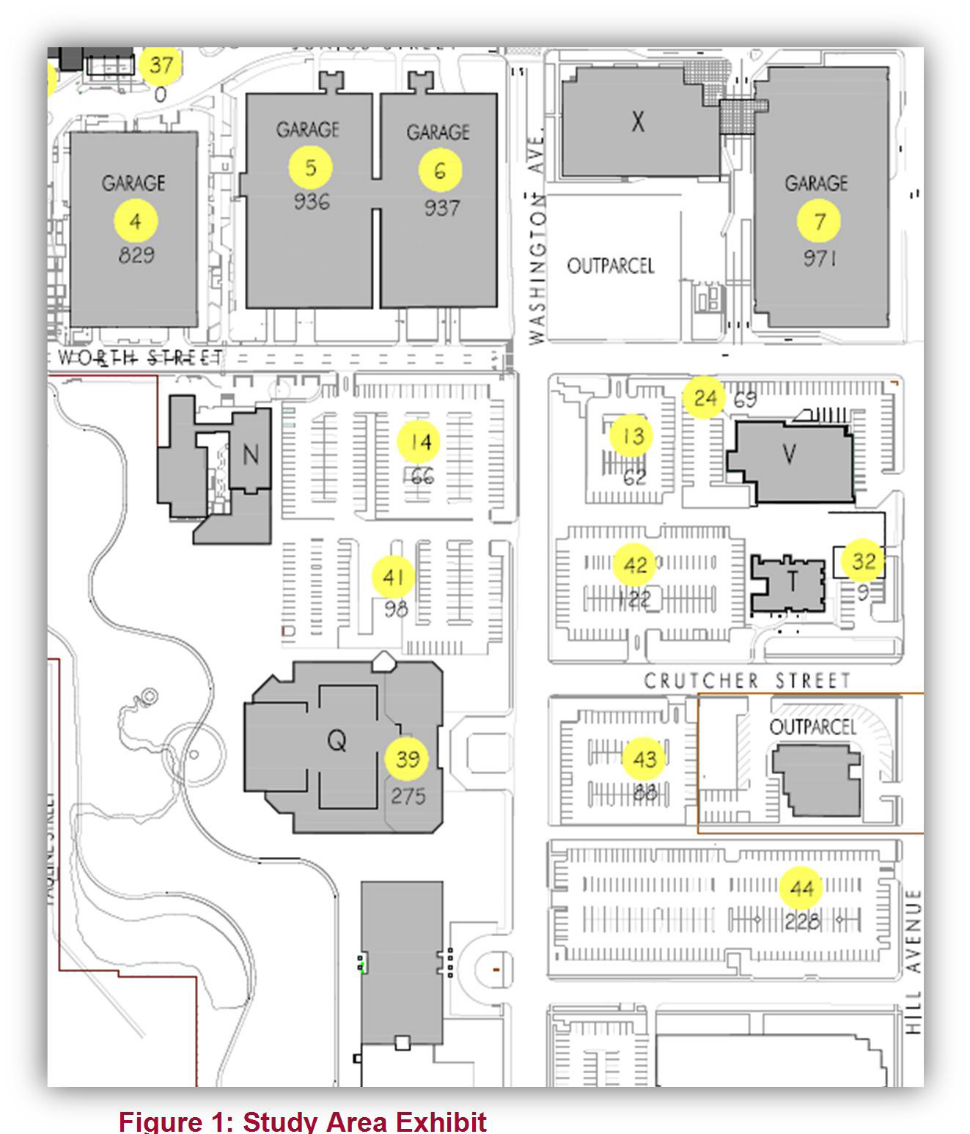 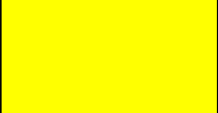 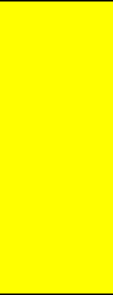 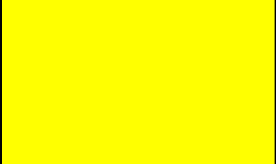 Convention of Texas (BGCT) building which is part of the greater Baylor Scott& White campus and is renovating the facility to accommodate academic and administrative functions. Baylor University LHSON academic activities are currently accommodated in buildings on Worth Street adjacent to Lot 14 (see Figure 1: Study Area Exhibit). Baylor University LHSON currently holds a lease agreement dating back to 1982 that contains the privilege of utilizing surface parking in Lot 14. Under the terms of the agreement, Baylor Scott & White provides additional permit parking in Garage 7. Lot 14 has 166 spaces and Garage 7 provides approximately 68parking spaces in the north bay of Level4 and 127 spaces on Level 5 to supportLHSON students and faculty. TheLot 14BGCT Buildingexisting BGCT building provides surface and below-grade structured parking for a total of 261 spaces. This study documents existing parking supply and demand counted during the spring semester of 2017 for the Baylor University Louise Herrington School of Nursing on the Baylor Scott & White campus. Figure 1: Study Area Exhibit shows the close proximity of the Baylor University Louise Herrington School of Nursing buildings and the integral nature of the campus environment. In the future faculty, staff and students will continue to utilize the parking in Lot 14, the renovated BGCT building and other campus facilities.The BGCT and LHSON buildings benefit from the Baylor Scott & White Shuttle Bus Service. The shuttle service provides 2 routes on campus with generally overlapping routes that connect most buildings on campus to the surface and structured parking facilities and the DART station. The third route serves the Baylor Scott & White campus and extends to Baylor Scott & White offices in downtown Dallas. Each shuttle takes an average of 22 minutes to make a complete circuit, but do to the overlapping nature of the routes the headways are much shorter. The shuttle bus operation provides the benefit of making many parking opportunities available to different facilities and 4 DART stations as a viable and convenient alternative to using an automobile. The shuttle routes and information is provided in the Appendix. The BGCT facility is anticipated to be used by existing nursing school students, and is not anticipated to create a net addition to the student population/enrollment. The purpose of this study is to summarize the parking the parking supply and demand currently experienced by the Baylor University LHSON.D AT A  COLLECT ION The initial step in this study was to collect parking occupancy data for Lot 14 and Garage 7 which currently serves Baylor University LHSON. In addition to the parking observations, a survey was distributed to the students in the program to assess their perspective of parking on campus as well as opportunities for other modes of travel.Student SurveyThe initial step in this study was to determine the perspectives of students in the program in regards to current commuting habits and desirability of supporting future alternative transportation options.The web-based commuting survey was open from January 9th until January 20th, 2017. Approximately23% of the students responded to the survey. The questions asked in the survey were as follows:·	Where do you park when on campus?o  Parking permit for Baylor University parking lot 14o  Parking permit for Baylor Scott and White parking garage 7o  On street paid hourly parking near the campus o  On street free hourly parking near the campus o  Other parking facilityo  Other (Write in)·	What days of the week do you typically park on campus? (Please select all that apply)o  Mondayo  Tuesdayo  Wednesdayo  Thursdayo  Fridayo  Saturdayo  Sunday·	If enhanced/secure bike parking was available, would you be more likely to ride a bike to theBaylor School of Nursing Campus? (Please select all that apply)o  I would consider riding my bike to campus everydayo  I would consider riding my bike to campus once a weeko  I would consider riding my bike to campus once a montho  I could consider using a combination of public transit and bikeo  I still live too far to ride my bike to campuso  I do not feel comfortable riding my bike to campuso  Other (write in)·	How close do you live to campus?o  Within walking distanceo  Within biking distanceo  I must drive or ride to campus in a motorized vehicleo  Other (write in)·	What is your opinion of parking on campus?o  There are always parking spaces available when I park on campuso  There are sometimes parking spaces available when I park on campuso  There are never parking spaces available when I park on campuso  Other (Write in)·	Please share any other opinions, suggestions, or ideas to improve the transportation to and from the Baylor University School of Nursing CampusThe intent of these questions was to gauge the peak parking demand, how students arrive to campus now, how that could change if appropriate amenities were available, and any other points of view that could help plan the new BGCT facility.From the survey, there were many findings, but the three main conclusions are as follows:·	Most students drive their personal car to school daily, or some combination of personal car and vanpool, transit, or walk. The number of students dedicated to other modes of travel is less prevalent.·	86% of the students indicated that they either live too far to use a bike or do not feel comfortable using a bike to commute to school.·	The peak parking day is Monday, followed by Friday. This is consistent with the perspective of staff and the provided class schedules.·	Increased bike parking on campus could increase bicycle ridership as a form of commuting,the survey showed some interest in alternative modes of travel. The survey results from this question are shown in Figure 2 on the next page. The survey  shows  that approximately14% of students would  consider riding their bike to school at some interval and 8%would  consider riding their bike every day.The results from the remaining questions can be referenced in the Appendix.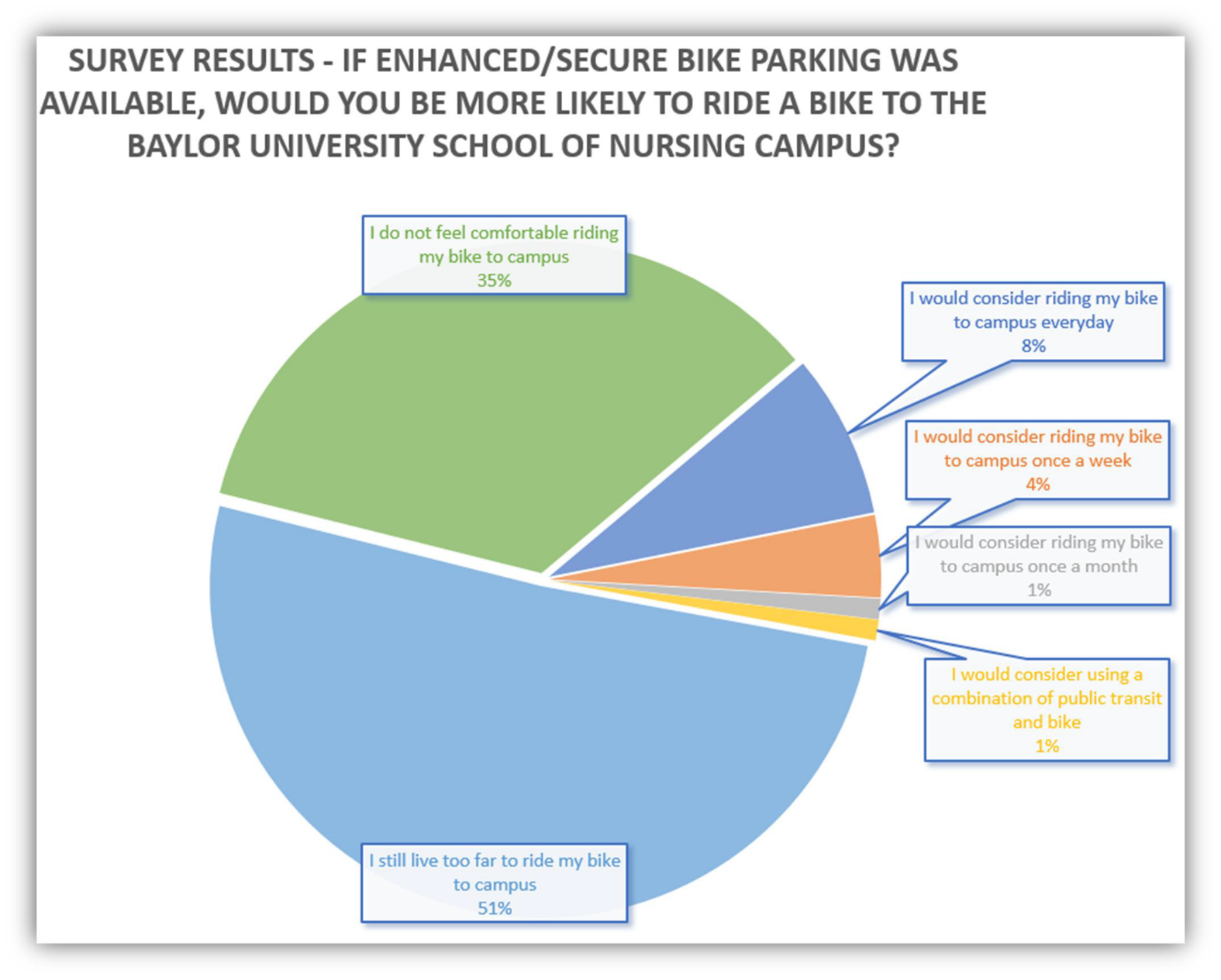 Figure 2: Bike Parking  UsageParking Occupancy DataExisting parking occupancy counts were collected on Monday January 23rd, 2017 while school was in session. Monday was identified as the peak parking day per the survey results, class schedules, and staff input. Data collection was performed hourly from 8:00 am to 5:00 pm. This time period was captured the peak parking load experienced at both Lot 14 and Garage 7.Shown below in Figure 3 is a graph of Lot 14 occupancy by hour. The published parking supply in Lot14 is 166 spaces. At the time of data collection, the parking lot was marked to park 163 vehicles, which is the total shown below. As shown, the non-reserved parking spaces are almost completely utilized throughout the day, but the reserved faculty spaces are only 75% utilized during the peak observation period. Overall the lot was approximately 86% utilized at the peak time of the day.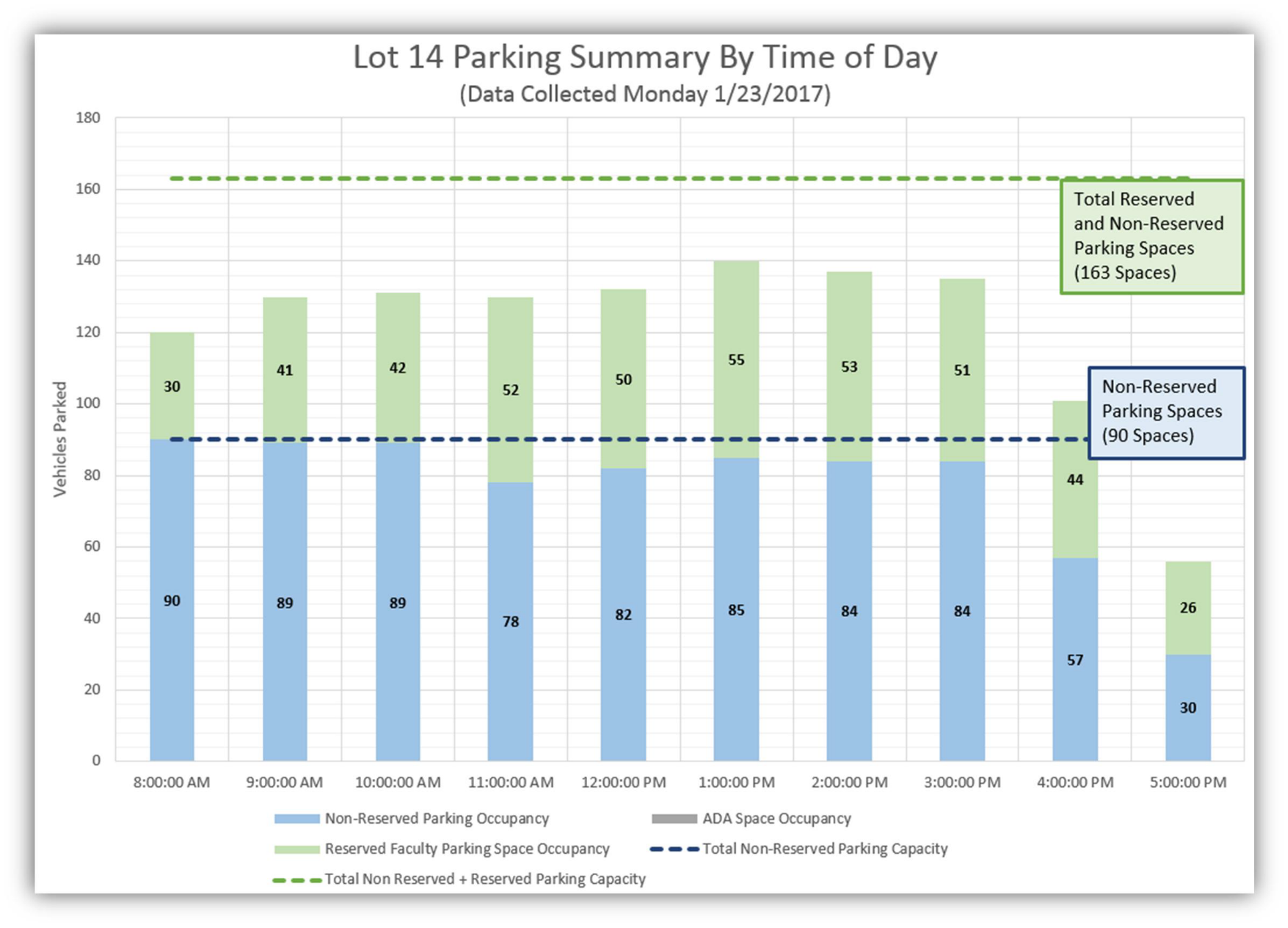 Figure 3: Lot 14 Parking  Lot OccupancyShown below in Figure 4 is a graph of the Garage 7 occupancy by hour. Floors one and two are reserved for visitors, thus data was only collected for the remaining floors. As shown below, floor 3 parking spaces are almost completely utilized throughout the day, but floor 4 and floor 5 are about75% utilized during the peak observation period. Worst case, this provides approximately 76 spacesvacant in Garage 7. Throughout the day on average there is closer to 125 spaces available excluding the two peak parking hours. Garage 7 is not used solely for the Baylor University LHSON. Otherusers and visitors can use the parking garage, as well. Baylor Scott & White parking and transportation services department issues an identity badge (with photo) to all Baylor University LHSON faculty, staff and students. The parking and transportation department sells parking permits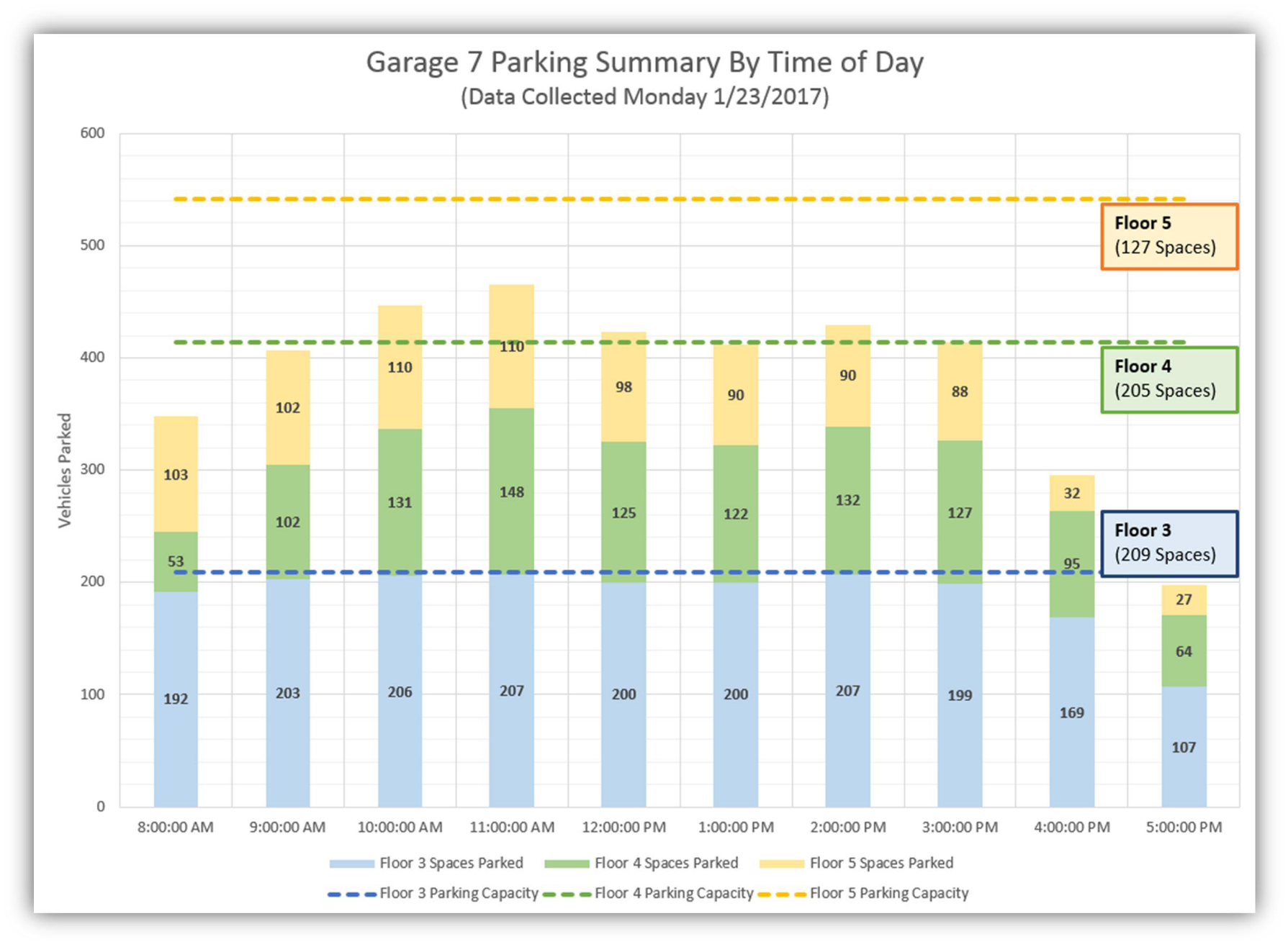 Figure 4: Garage 7 Parking  Lot Occupancyto all Baylor University LHSON faculty, staff and students for a nominal fee of $25-$30 per semester. Silver decal permits are issued to students that are classified as juniors and are directed to park only on the roof of Garage 7. Green decal permits are issued to faculty, graduate students and seniors and are permitted to park in Lot 14 or in Garage 7 on the roof.The peak parking accumulation of faculty, staff and students documented on Monday, January 23,2017 occurred at 11:00 am when approximately 289 vehicles were counted in Lot 14 and the designated areas in Garage 7. Approximately 285 vehicles were observed at 10:00 am and 271 vehicles observed at 1:00 pm.The following table summarizes the peak period observations:Table 1 - Peak Period Parking  ObservationsBaylor  Scott & White and Baylor University LHSON - One CampusThe BGCT facility is anticipated to be used by existing nursing school faculty, staff and students that are already on the Baylor Scott & White campus occupying existing Baylor University LHSON facilities adjacent to Lot 14. The BGCT building adds 261 spaces to the overall campus parkingsupply available to serve faculty, students and staff. The BGCT renovation is not anticipated to create a net addition to the existing student population/enrollment. Possible future enrollment increases are nominal as shown in the enrollment table in the Appendix. The existing parking occupancy counts showed that Lot 14 is approximately 86% utilized during the peak hour on the peak day. Additionally, the Baylor Scott & White campus shuttle provides direct access to four DART light rail stations as shown in Figure 5 (Baylor University Medical Center Station, Deep Ellum Station, St. Paul Station,and Pearl/Arts District Station).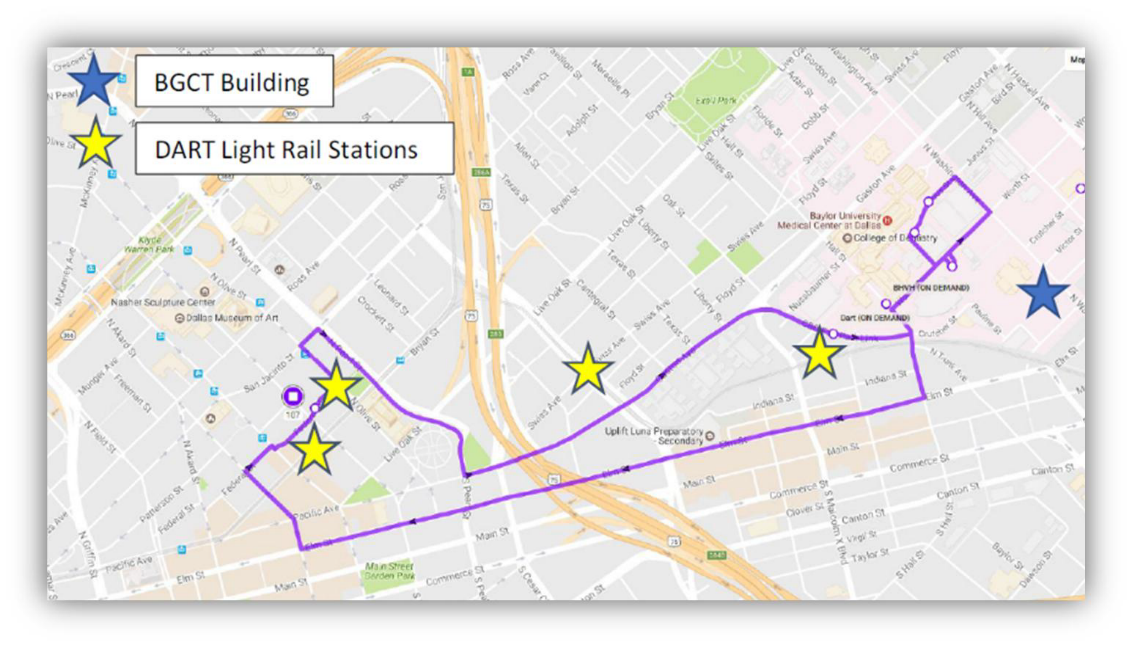 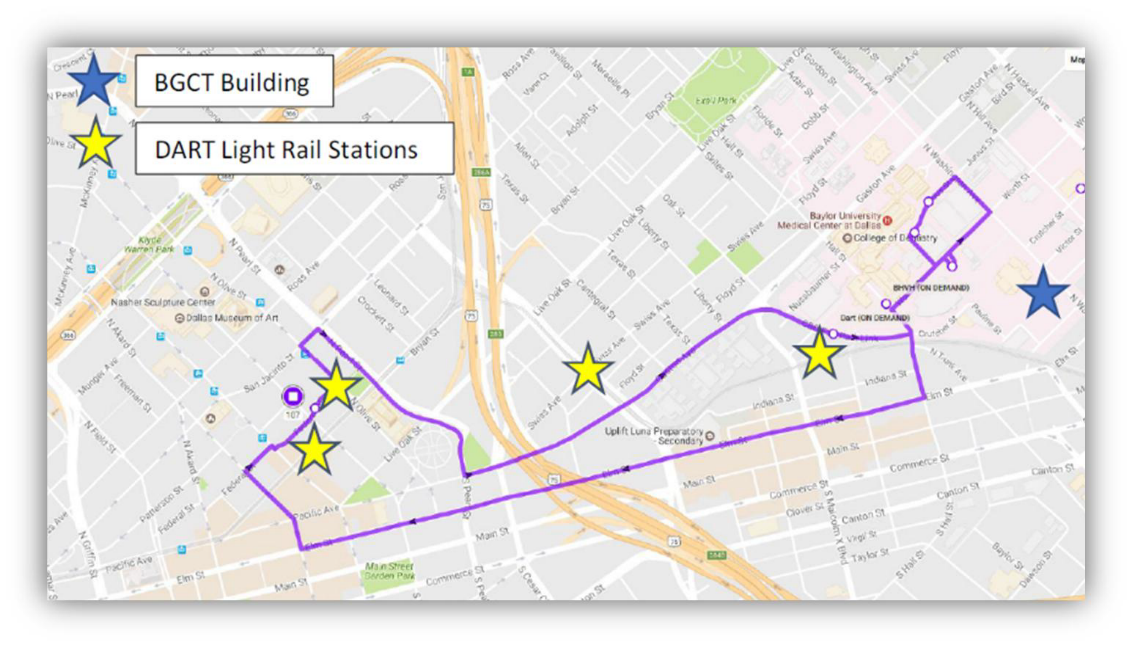 Figure 5: DART Park and Ride Stations near CampusCONCLUS IO NS AND R ECO MMEND AT ION SThis study documents existing parking supply and demand counted during the spring semester of2017 for the Baylor University Louise Herrington School of Nursing on the Baylor Scott & White campus. Figure 1: Study Area Exhibit shows the close proximity of the Baylor University Louise Herrington School of Nursing buildings and the integral nature of the campus environment. In the future, faculty, staff and students will continue to utilize the parking in Lot 14, the renovated BGCT building and other campus facilities.Lot 14 has 163 observed spaces and Garage 7 provides approximately 68 parking spaces in the north bay of Level 4 and 127 spaces on Level 5 to support LHSON students and faculty. The existing BGCT building provides surface and below-grade structured parking for a total of 261 spaces. The parking occupancy counts showed that the existing Lot 14 was 86% utilized during the peak hour of the day. Similarly Garage 7 averages between 75 and 125 parking spaces available on Levels 4 and5.Table 1 shows that 358 parking spaces are currently available for the Baylor University Louise Herrington School of Nursing on the Baylor Scott & White campus. In addition, Table 1 shows that 289 parking spaces are needed for nursing school students, faculty, and staff at the peak time. Expanding the school campus to 333 N. Washington Avenue increases the amount of available parking by 261 space. Therefore, there will be 163 spaces on Lot 14 and 261 spaces at333 N. Washington Avenue for a total of 424 available parking spaces for the school and only289 spaces are needed based on this study.AppendixAttachment A:Student Survey ResultsAttachment B:Current and Future EnrollmentAttachment C:Baylor Shuttle Service InformationAttachment A: Student Survey ResultsPage 1: Transportation and Parking Survey - Only 7 QuestionsBaylor University is always trying to provide more convenient methods of transportation for students and staff accessing the facility. These questions are asked to better understand how people commute to the campus and evaluate additional needs for all modes of travel.This survey will close on Friday January 20th, 2017.Thank you for taking a few moments to answer the survey questions.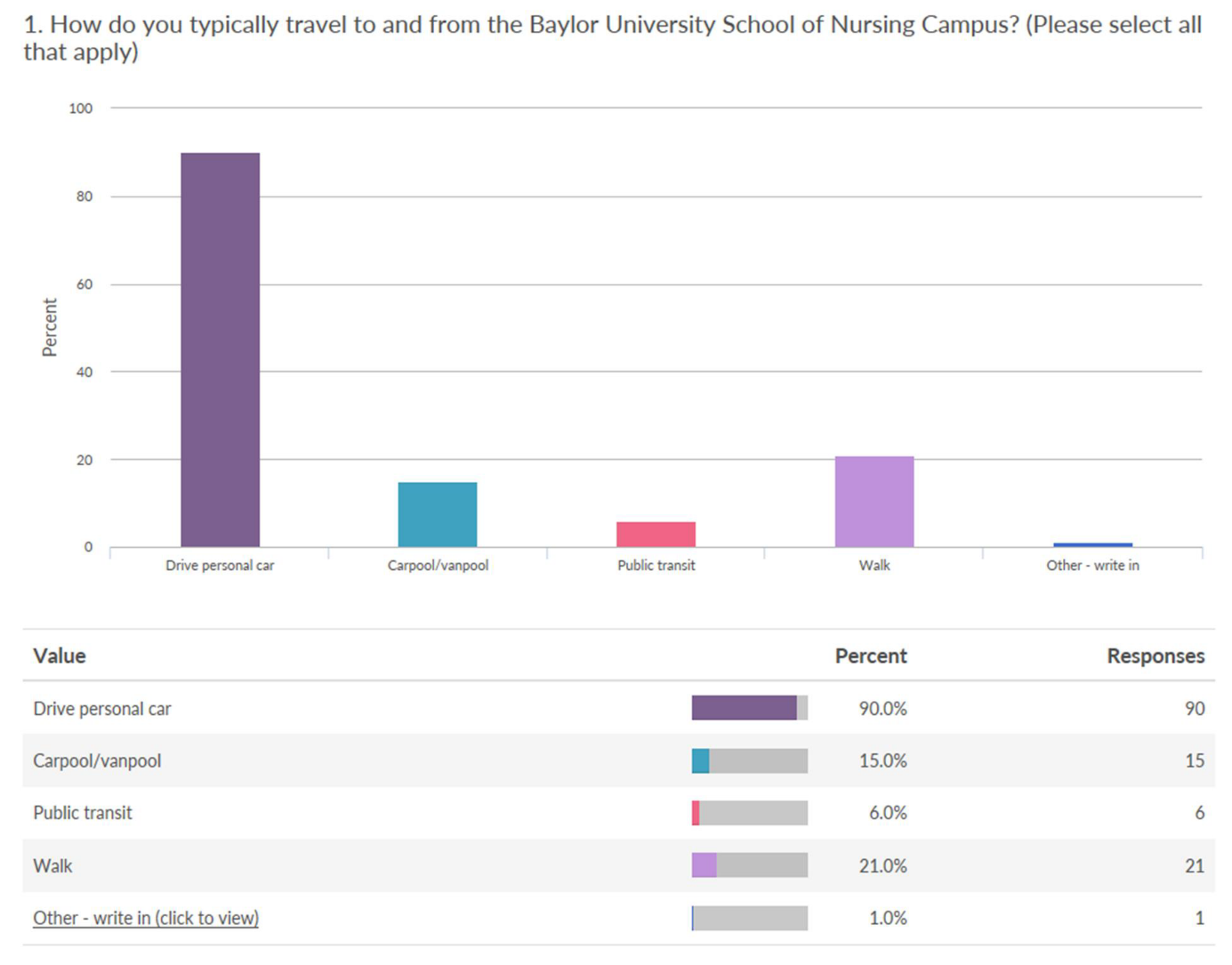 2. Where do you park when on campus?1.0% On  street paid hourly parking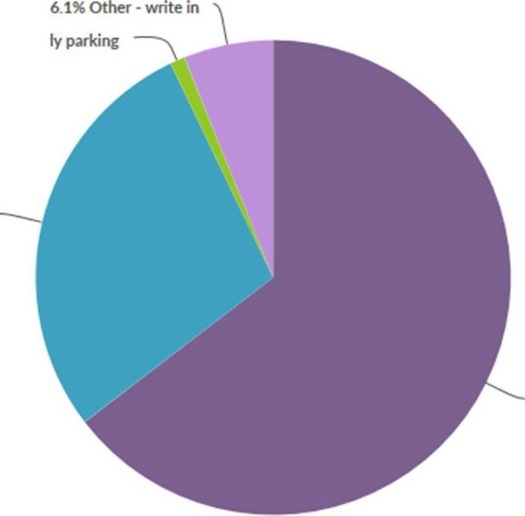 near the campus28.3% Parking permit for BaylorScott and White parking gafdlge  764.6% Parking permit for BaylorUniversity parking lot 14ValueParking permit for  Baylor University parking lot 14Parking permit for Baylor Scott and White parking garage 7On  street paid hourly parking near  the campusOther·write in (click  to view)Other - write inI park at the dart station near my home. I take the Dart train so IwalklAS testLot 14 if available.Free parking on street if available.Or garage if nothing is available. Park in lot 14 after hoursusually park in nursing schoollot 7 after Spm & on weekendsTotalPercent64.6%28.3%1.0%6.1%Responses642816Total:99Count11111163. What days of the week do you typically park on campus? (Please select all that apply)10080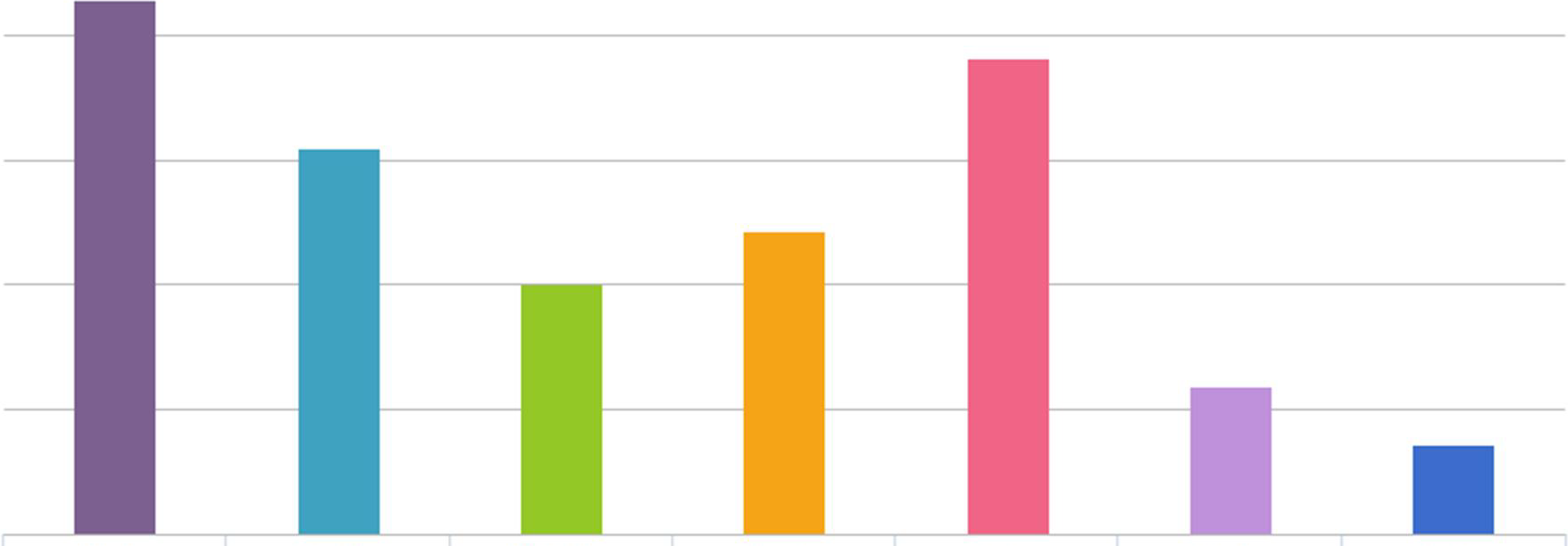 60c:"'c"..'40200MondayTuesday 	Wednesday	ThursdayFriday	Sarurday 	Sunday•-------14.4%4. If enhanced/secure bike parking was available, would you be more likely to ride a bike to the BaylorUniversity School of Nursing Campus? (Please select all that apply)60so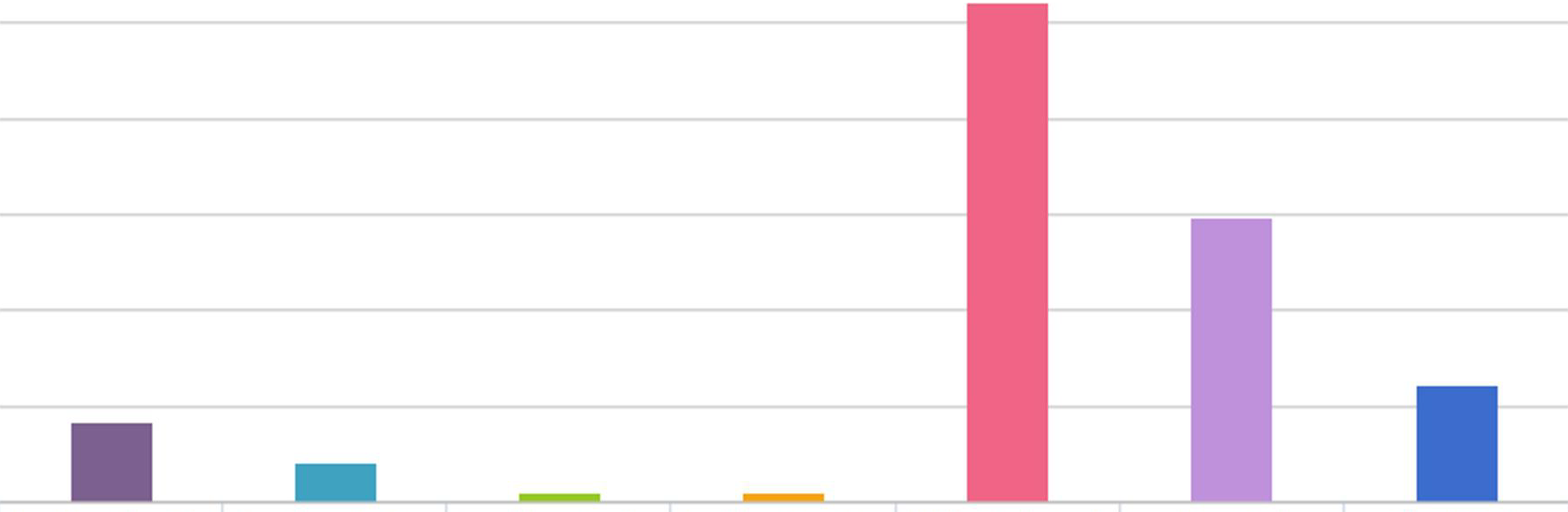 40cQ)30Q)a.20100I would consider riding my bike to campus everydayI would consider riding      I would consider riding my bike to campus once    my bike to campus once a week 	a monthI would consider using a combination of public trcmsit .and bikeI still live  too  far  to ridemy bike to campusI do not feel comfortable riding my bike to campusOther - Write InValueI would consider riding my bike to campus everydayI would consider riding my bike to campus once a weekI would consider riding my bike to campus once a monthI would consider using a combination of public transit and bikeI still live  too  far to ride my bike  to campusI do not feel comfortable riding my bike  to campusOther - Write In (click  to view)Percent 	Responses8.2%	84.1%	41.0%	11.0%	152.0%	5129.6%	2912.2%	1224.0% Within walking distance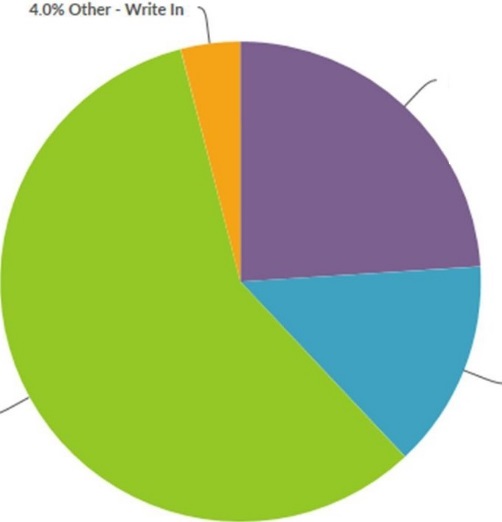 58.0% I must drive or ride tocampus in a motorized vehicle14.0% Within biking distanceValueWithin walking distanceWithin biking distanceI must drive or ride to campus in a motorized vehicleOther - Write In (click  to view)PercentI	24.0%14.0%58.0%4.0%Responses2414584Total: 1007.2% Other·Write In7.2% There are never parking spaces available when I park on campus30.9% There are always parking spaces available when I park on campus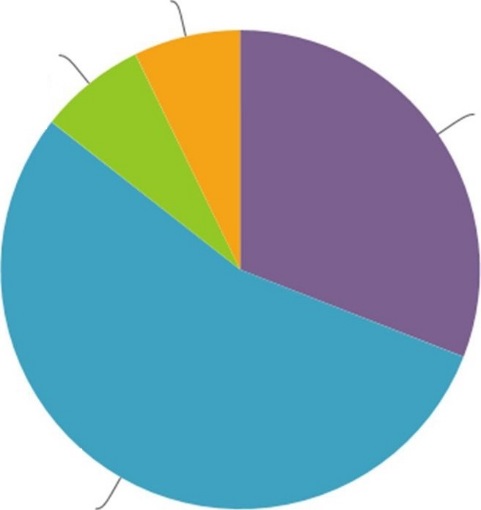 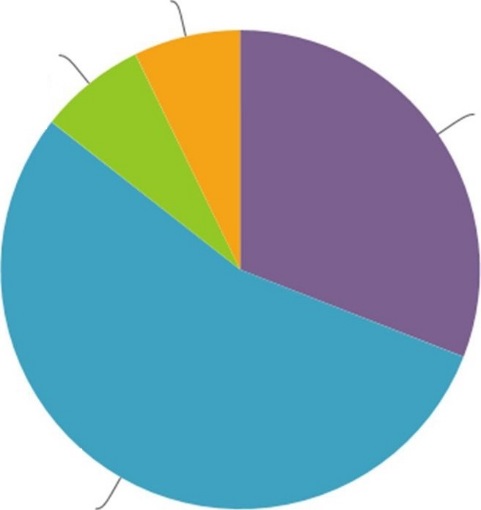 54.6% There are  sometimesparking spaces available when IValueThere are always parking spaces available when I park  on campus There are sometimes parking spaces available when I park  on campus There are never parking spaces available when I park  on campus Other - Write In (click  to view)Other - Write InIhave no clue, I have never parked on campus during the semesterI wish there was a closer place for juniors to park in the event that there is severe weatherLas testOur parking options are too far so I usually pay for parking in order to be closerThere are always parking spots in garage 7,but not always next to campus in lot 14There definitely needs to be more parkingTotalPercent30.9%54.6%7.2%7.2%Responses305377Total: 97Count11111167. Please share any other opinions, suggestions,or ideas to improve the transpor tation to and f rom the BaylorUniversity School of Nursing Campus.minute	facultySP.otsschool c asscloser l otga ragesafe .park	14!  bikenurstng  a access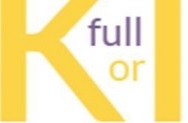 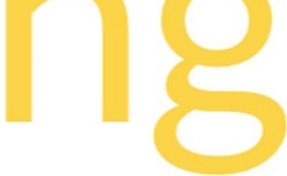 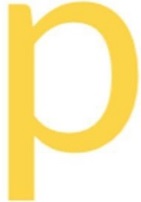 stuca	e ntsteelaccommodate1	Sam-10:50 is the worst time.Along with 1:30pm1	Actually offer transportation for those students that live far1	Because I live so far (30mi) from campus,I leave home early to beat the traff ic so parking in lot 14 not a problem at 6:30am.1	Get us a closer parking lot1	Having another lot near the school for students to park where we feel safe to walk to our cars at night. Walking to the parking garage at night can be scary esp. when you are alone.1	I don't mind parking in the parking garage.However, it adds 5-10 minutes on to my commute JUST to get into the garage and drive to the top level, depending on if the cars ahead of me are going an appropriate speed or extremely slow. I live at the Marquis on Gaston (a 3-5 minute drive away) and I still have to leave 30 minutes before class,when driving, for this reason.1	I feel like the system works well!1	I feel the parking has been extremely limited. I drive an hour in from Melissa to class and then make a 10 minute walk from the garage because the lot is always full.1	I really liked being able to park in the parking garage in Presley,when it was available. it made it more convenient to get to and from class.1	I think it would be a good idea to have more safe bike stands at the school and more parking in lot 141	I think that it's of advantage that Seniors get to park in lot 14 next to school;however since weare not allowed to park in faculty, many of us have to end up parking farther away or on the street since the already limited spots fill up quickly. I think that the Baylor nursing school would benefit its students if it had more parking spots closer to not only make it easier essentially, but to also be safer for students.1	If there could be a way to see that parking is full so I wouldn't try go into the parking lot and trying to find a spot.1	Jl and J2 students should have a 15 minute parking spot in Lot 14 for when we have to print something or grab something quickly from the nursing school.1	Las test1	More parking in the lot for seniors1	More parking would be beneficial1	Need more parking close to the nursing school. Consider taking away some of the faculty spots that are never used1	NoneAttachment B:Current and Future Enrollmentkimley-horn.com 	13455 Noel Road, Two Galleria Office Tower, Suite 700, Dallas, TX 75240 	972 770 1300Current and Future EnrollmentTotal Dallas Campus	476	472	507	516	468	481Source: Baylor Scott & White and Baylor University LHSONAttachment C:Baylor Shuttle Service Informationkimley-horn.com 	13455 Noel Road, Two Galleria Office Tower, Suite 700, Dallas, TX 75240 	972 770 1300DALLAS CAMPUSSHUTTLE SCHEDULE AND STOPSEFFECTIVE: September 20, 2016NORTH ROUTESOUTH ROUTEWeekdays 5:30 a.m. - 9 p.m. Round Trip Route is 22 minuteLandry Center: 411 N. Washington circle drive [Access to Garage 39, Lots14, 40, 41, 42, 43] Transfer point: SOUTH route.Lots 44, 45: Hill St. entrance  to Lot 45. Transfer point: SOUTH route.4005 Crutcher: north entrance [Access to Lots 49, 55, 59, Baylor Credit Union, Baylor Parking Services] Transfer point: SOUTH route.Baylor Medical Pavilion, Garage 7: valet station at 3900 Junius St. [Access toCriswell  College] Transfer point: SOUTH route.Baylor Medical Plaza: south side of Barnett Tower on Junius St. [Access to Barnett, Wadley, Hoblitzelle,  Jonsson, Truett]  Transfer point: BRYAN TOWER / DOWNTOWN, and SOUTH routes.Roberts Hospital: circle drive on Junius St. [Access to Barnett, Wadley, Hoblitzelle,  Jonsson, Truett] Transfer point: BRYAN TOWER / DOWNTOWN, and SOUTH routes.DART Rail Station at Baylor: on CBD Link–Fair  Park Blvd. Transfer point: SOUTHroute.Sammons  Cancer Center: 3409 Worth St. Transfer point: BRYAN TOWER / DOWNTOWN, and SOUTH routes.ON DEMAND:Hamilton Heart and Vascular Hospital: valet station / North circle drive 621Hall St. [Access to Garage 10, Lot 19]Baylor Research (BIIR): 3434 Live Oak front entrance [Access to BaylorResearch Institute, Baylor Institute for Immunology Research, Lot 60].Roberts, Physician Referral Center: Hall St. entrance to Physician ReferralCenter and Roberts Hospital. Transfer point: SOUTH route.4004 Worth St.: northeast corner of Worth St. at Hill St. [Access to Lots 24,57, 58] Transfer point: SOUTH route.BRYAN TOWER/DOWNTOWN ROUTEWeekdays 5:30 a.m. - 9 p.m. Round Trip is 22 minutesBaylor Medical Plaza: south side of Barnett Tower on Junius St. [Access to Barnett, Wadley, Hoblitzelle, Jonsson, Truett]  Transfer point: BRYAN TOWER/ DOWNTOWN and NORTH routes.Roberts Hospital: Roberts Hospital circle drive on Junius St. [Access to Barnett, Wadley, Hoblitzelle, Jonsson, Truett] Transfer point:  BRYAN TOWER/ DOWNTOWN and NORTH routes.Twice Blessed House II: (Marquis Apts.) east side of Malcolm X Blvd. andCBD Link-Fair Park Blvd.DART Rail Station at Baylor: on CBD Link-Fair  Park Blvd. Transfer point:NORTH route.Sammons Cancer Center: 3409 Worth St. (school entrance)Transfer point:BRYAN TOWER/DOWNTOWN and NORTH routes.Baylor School of Nursing: 3700 Worth St. [Access to Garages 4, 5, 6, Lot 14]Landry Center: 411 N. Washington St. circle drive [Access to Garage 39, Lots14, 40, 41, 42, 43] Transfer point: NORTH route.Lot 47: northeast corner of Race St. at Washington Ave. [Access to Lot 47]Main Street Annex: 3801 Main St. north entrance [Access to Lot 21]Lots 44, 45: Hill St. entrance  to Lot 45 Transfer point: NORTH route.4005 Crutcher: north entrance [Access to Lots 49, 55, 59, Baylor Credit Union, Baylor Parking Services]  Transfer point: NORTH route.Baylor Medical Pavilion, Garage 7: Valet station at 3900 Junius St. [Access to Criswell  College] Transfer point: NORTH route.ON DEMANDMain Street Annex: 3801 Main St. North entrance [Access to Lot 21]Roberts, Physician Referral Center: after 5 p.m. Hall St. entrance toPhysician Referral Center and Roberts Hospital. Transfer point: NORTH route.4004 Worth St.: northeast corner of Worth St. at Hill St. [Access to Lots 24,57, 58] Transfer point: NORTH route.Weekdays 5:30 a.m. - 7 p.m. ; After 7 p.m. ON DEMAND Departs Bryan Tower :15 and :45 past the hourDeparts Baylor Medical Plaza :00 and :30 past the hourBaylor Medical Plaza: south side of Barnett Tower on Junius St. [Access to Barnett, Wadley, Hoblitzelle,  Jonsson, Truett]  Transfer point: NORTH and SOUTH routes.Roberts Hospital: Roberts Hospital circle drive on Junius St. [Access to Barnett, Wadley, Hoblitzelle,  Jonsson, Truett] Transfer point: NORTH and SOUTH routes.Bryan Tower/Downtown:  2001 Bryan St., Federal St. entrance [Access to Downtown Dallas DART Rail and Bus Stations]   DART Rail riders: Pearl and St. Paul stations are nearest to Bryan Tower and the Baylor shuttle stop.Sammons  Cancer Center: 3409 Worth St. Transfer point: NORTH and SOUTHroutes.ON DEMANDHamilton Heart and Vascular Hospital: 621 Hall St. [Access to Garage 10, Lot 19]DART Rail Station  at Baylor: on CBD Link–Fair  Park Blvd. Transfer point:SOUTH route.ASSISTANCE:Shuttle / Parking Inquiries:  214.820.7275Shuttle After Hours - ON DEMAND:214.676.3314Security Escorts: 214.820.4444Emergency Assistance:  214.820.4444Online: www.BaylorBus.com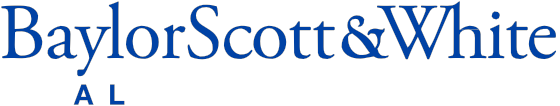 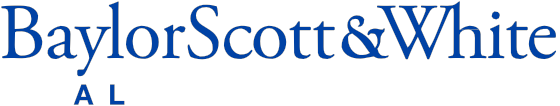 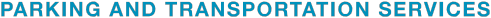 ©2016 Baylor Scott & White Health  BUMCD_1183_ 2016 SOM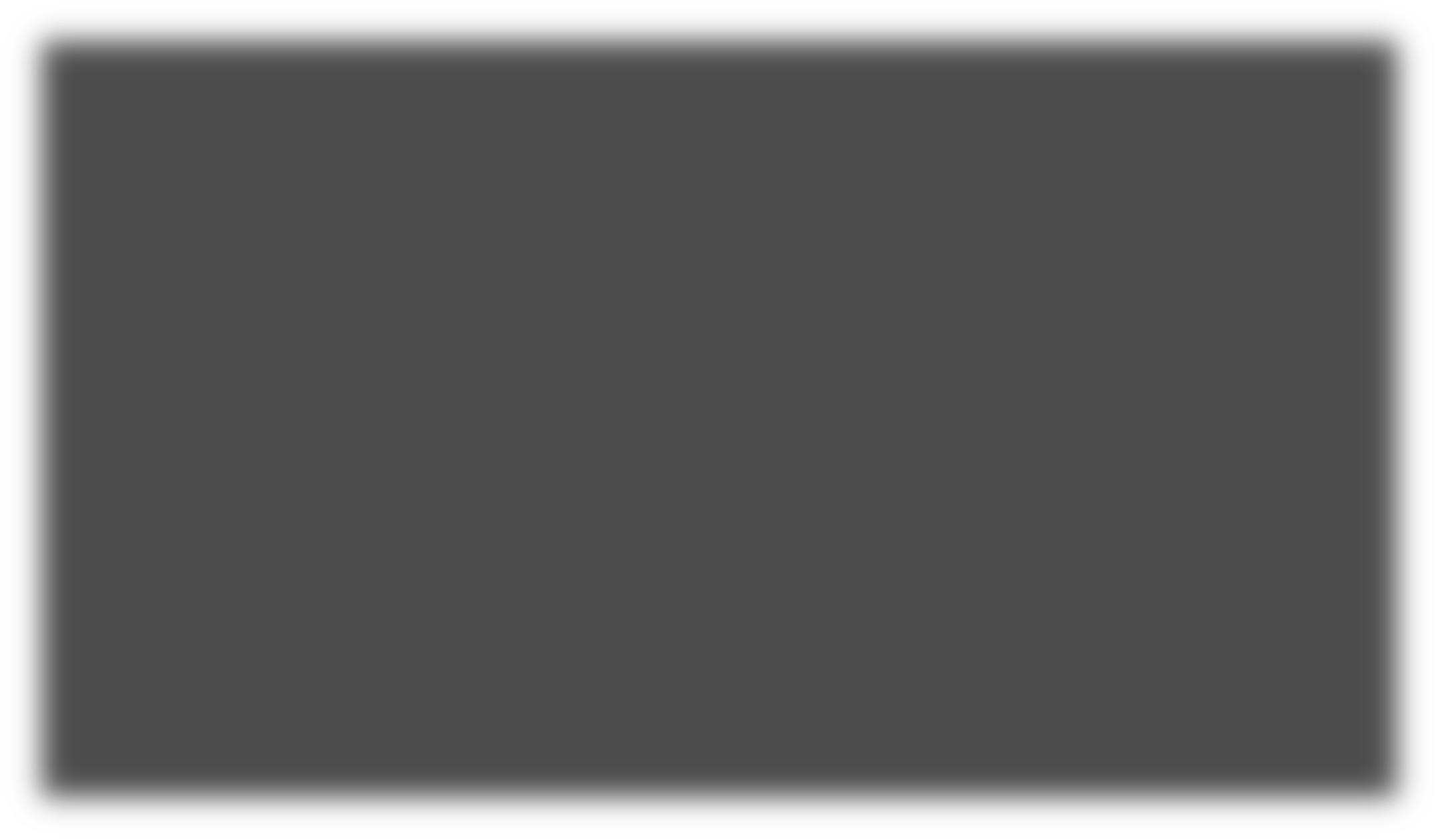 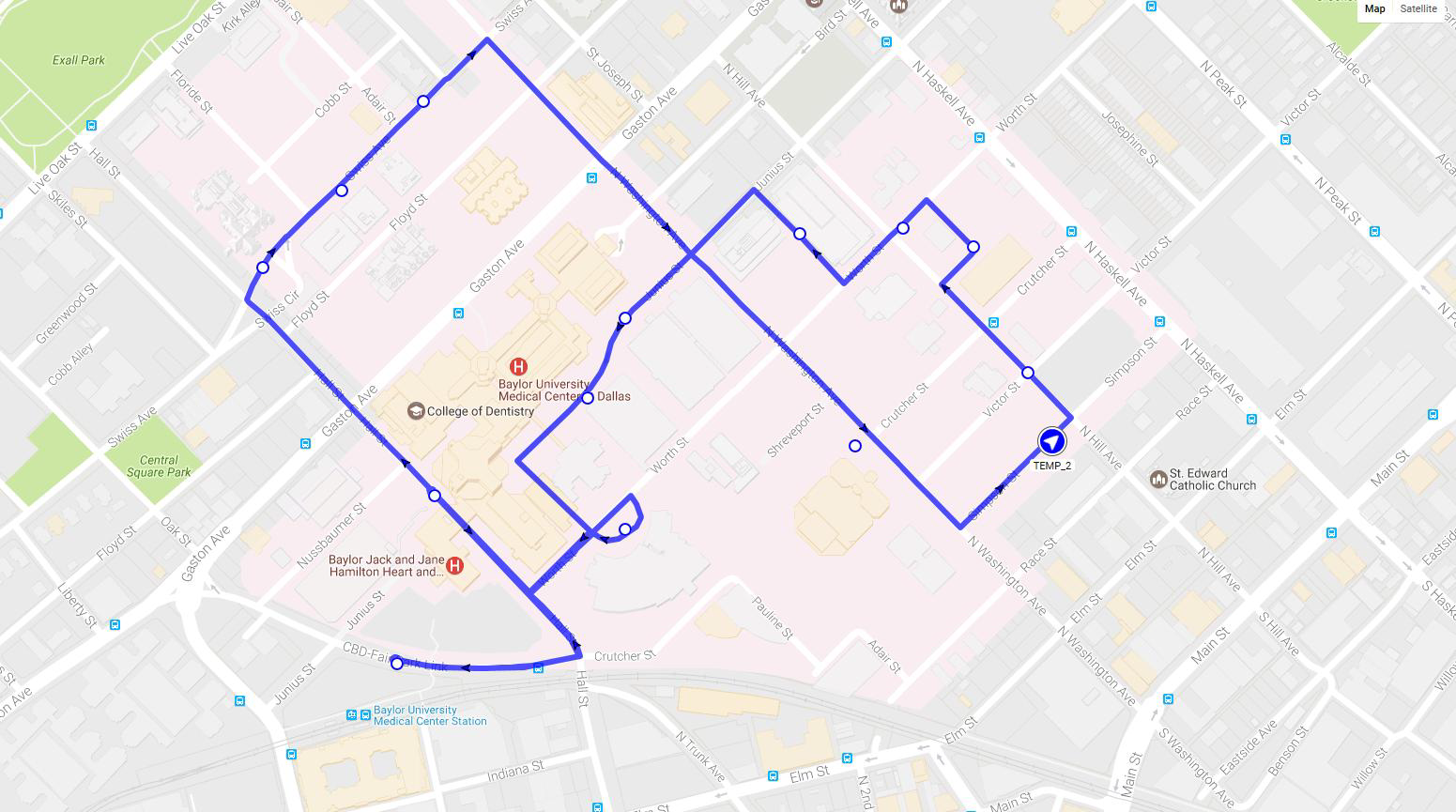 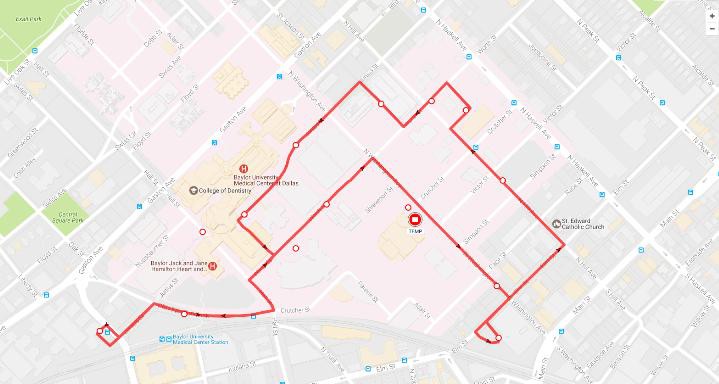 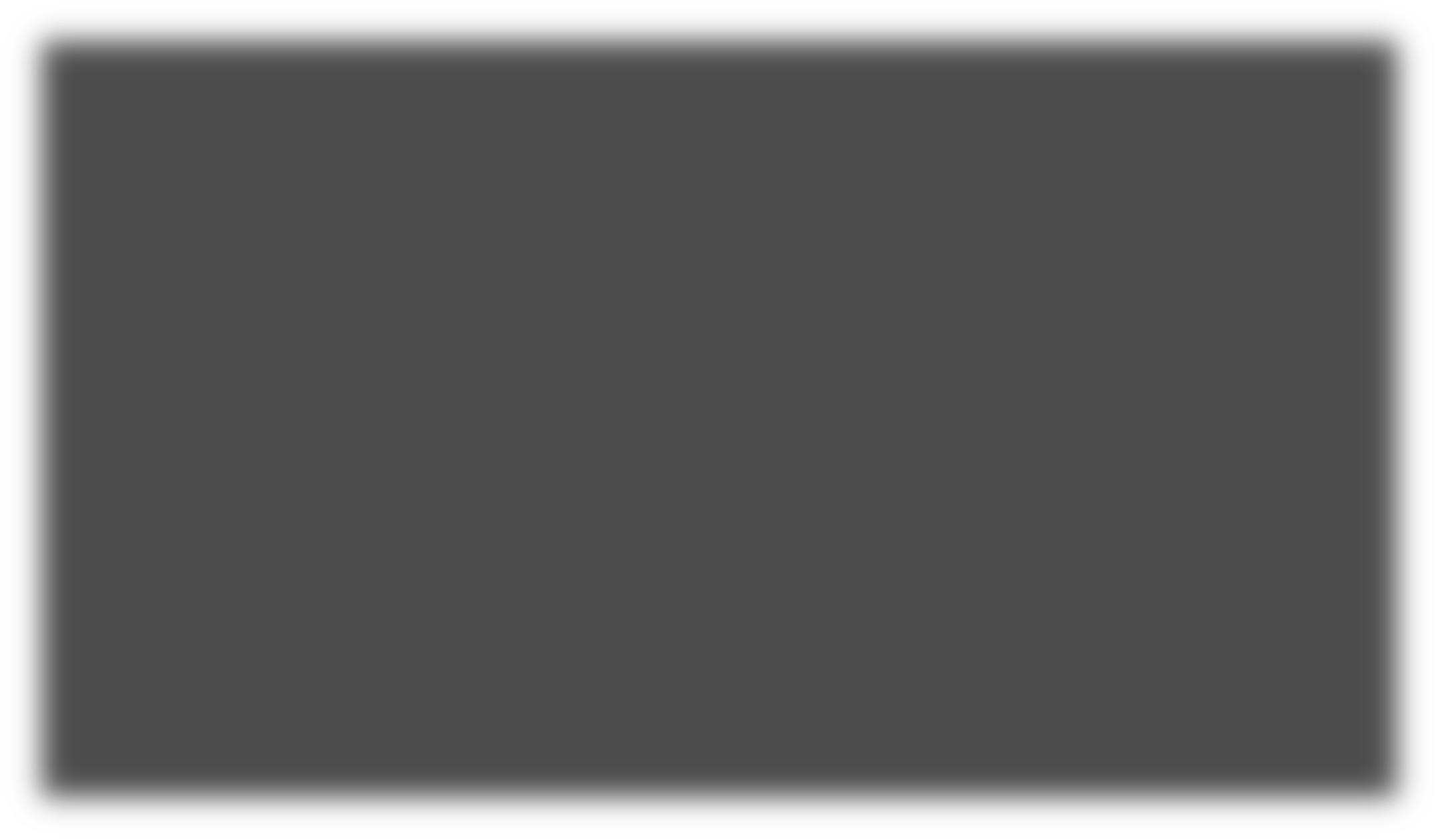 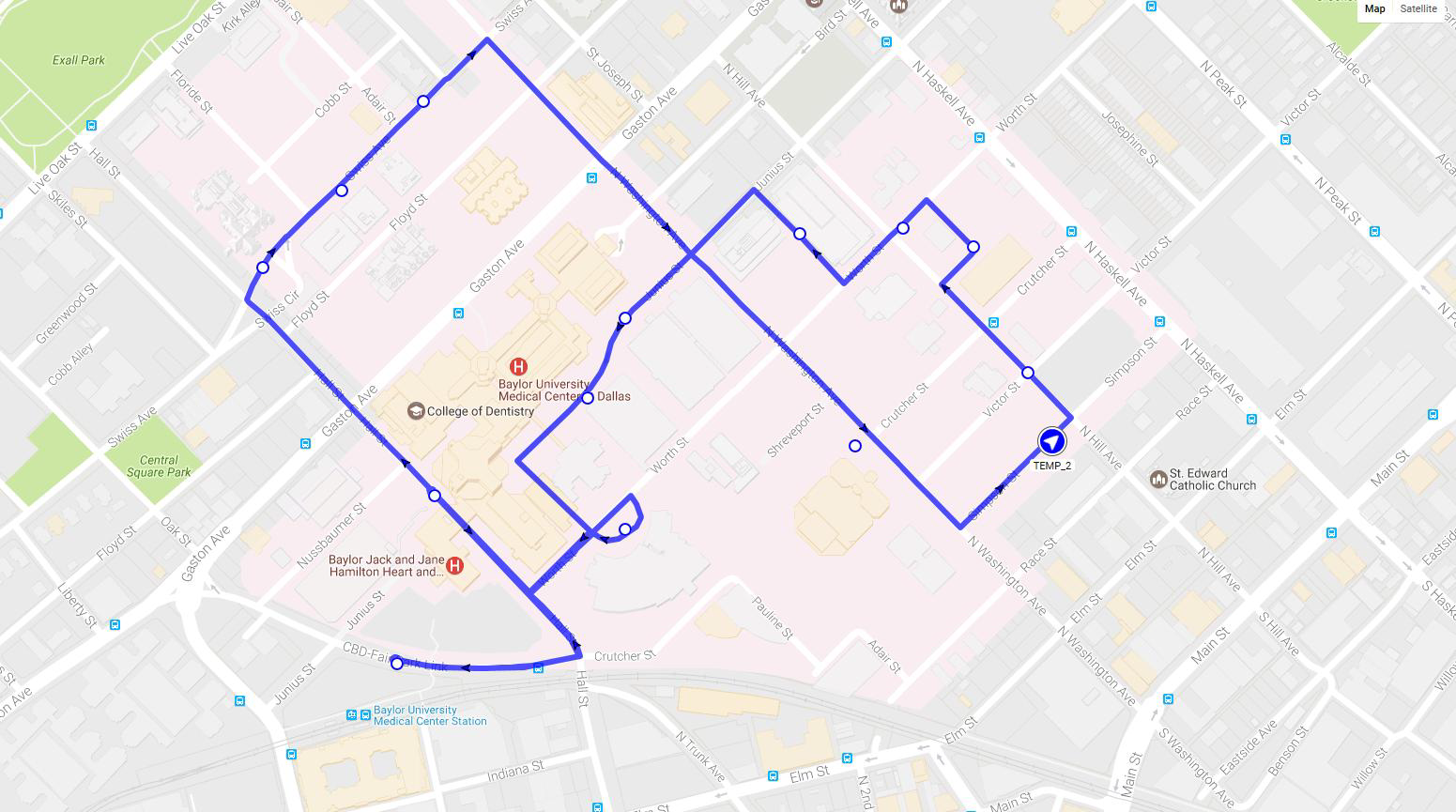 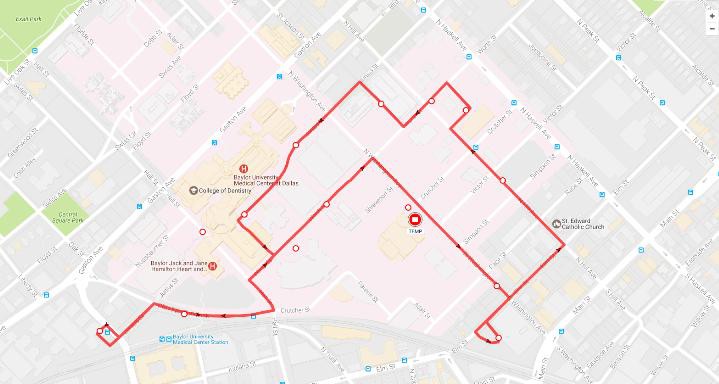 BGCT BuildingDART Light Rail StationsSouth Route (source http://www.baylorbus.com/):BGCT BuildingDART Light Rail Stations,_o•....	..Map   S.tellite/1!G)	<!)" "ill>corn rceS\Iftcanton S\clo er Sl \ can\on $\"lJ,ainS\t>,J,rgl\5\1iai\orst  '?'#-9"1-30HOV	m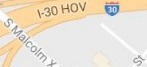 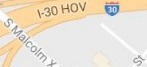 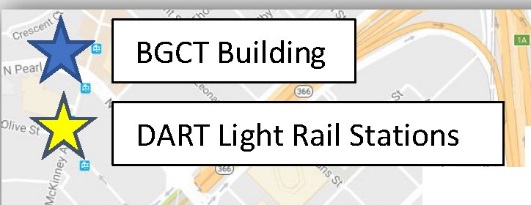 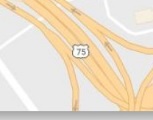 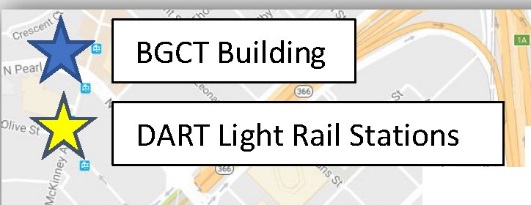 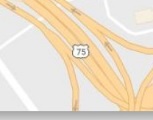 cornrnelce S\·How d(Pleasoo you typically travel to and from the Baylor University School of Nursing Campus?e select all that apply) Drive Personal CaroCarpool/vanpoolo o oOn demand rideshare (e.g. Taxi, Uber, Lyft) BicyclePublic Transito oWalkOther (Write-In)Observed  AccumulationSupplyAvailable10:00 AM11:00 AM1:00 PMLot 14 - Reserved73425255Lot 14 - Non-reserved90897885Garage 7 - Floor 468444941Garage 7 - Floor 512711011090Total Peak Accumulation358285289271Other- Write InI don't have a bikeCount2Don't bike.Just walk1Don't have a bike1I do not own a bike,therefore would not ride one1I don't have a bike1I don't own a bike1I don't own a bike1I walk1lAS test1i don't ride a bike1no I would rather walk1Total12other- Write In25-30minsCount145miles15 minute drive,20 minute walk1LAs test1Total4SemesterFall 2016Spring 2017Projected Fall 2017Projected Spring 2018Projected Fall 2018Projected Spring 2019Level 1(Junior first semester)133671389513095Level 2(Junior second semester)721336813190120Level 3(Senior first semester)108661196512085Level 4(Senior second semester)551086811963120FastBacc504764606561Total Undergraduate418421457470468481SemesterFall 2016Spring 2017Projected Fall 2017Projected Spring 2018Projected Fall 2018Projected Spring 2019MSN-FNP2311DNP-NP29242727DNP-NM15141212MSN-Leadership121010 for sure possible126 for sure possible 8Total Graduate58515046